Activité 4 : Le Rolling Bridge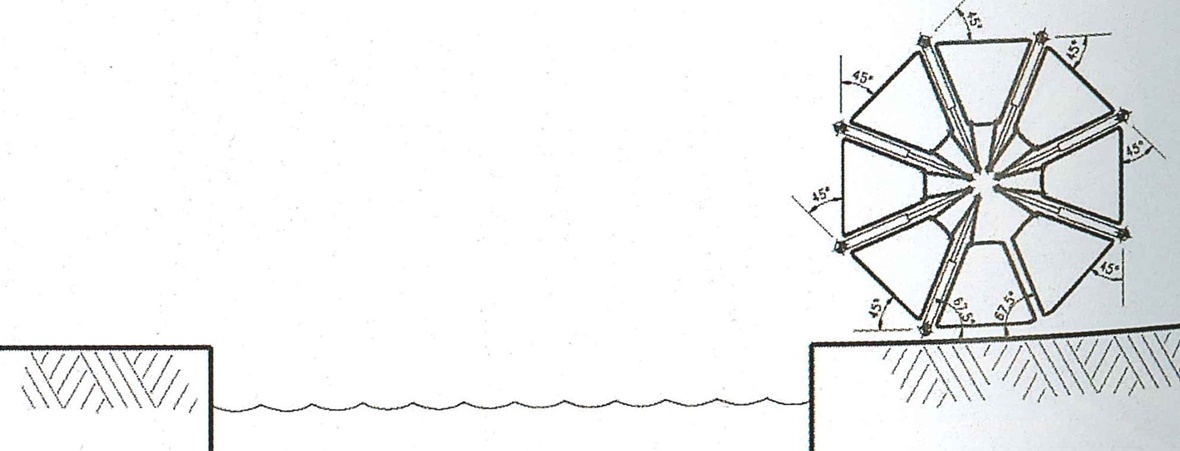 Document 3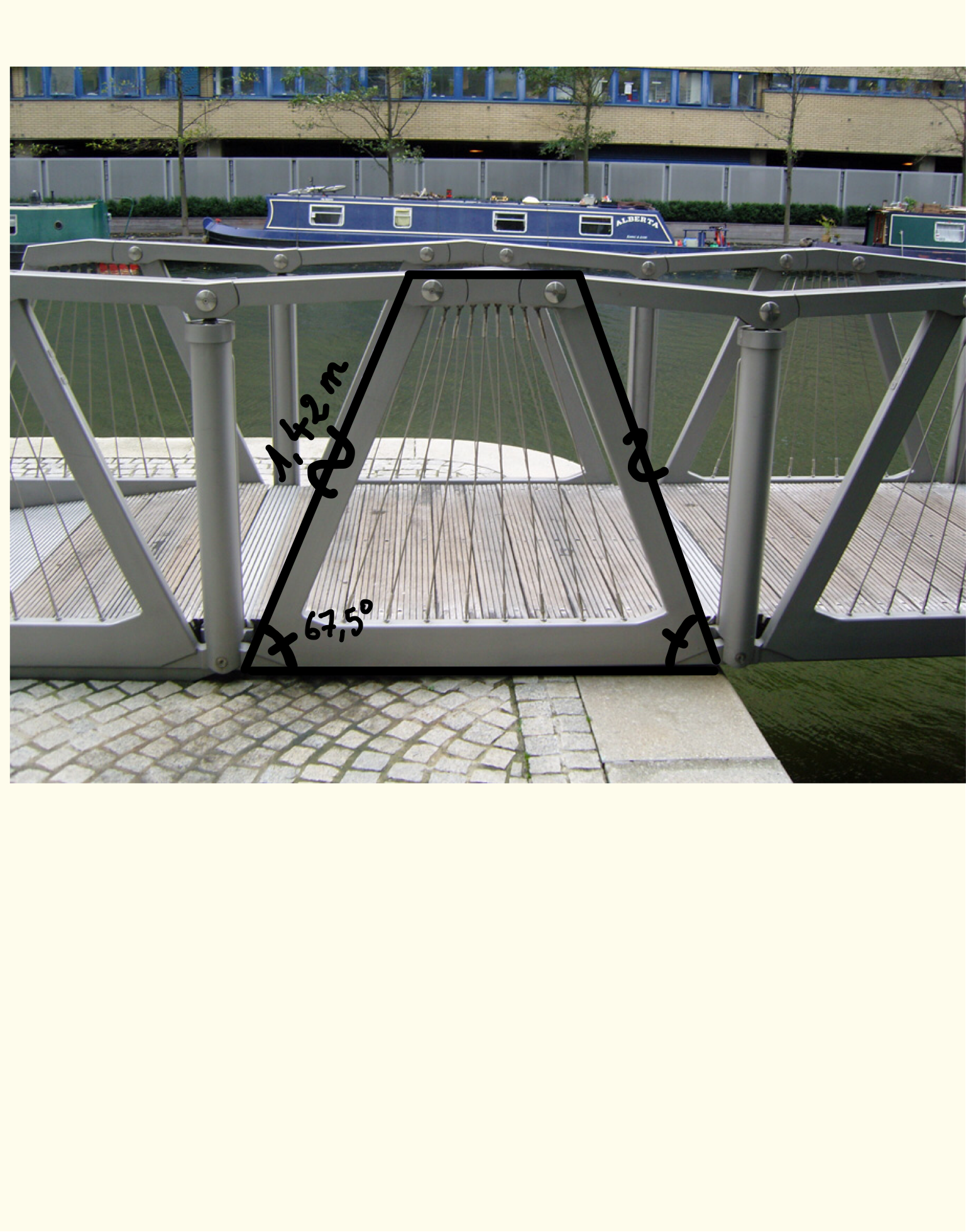 Document 1La largeur totale du pont est de 1,4 mètres.La longueur totale du pont est de 12 mètres.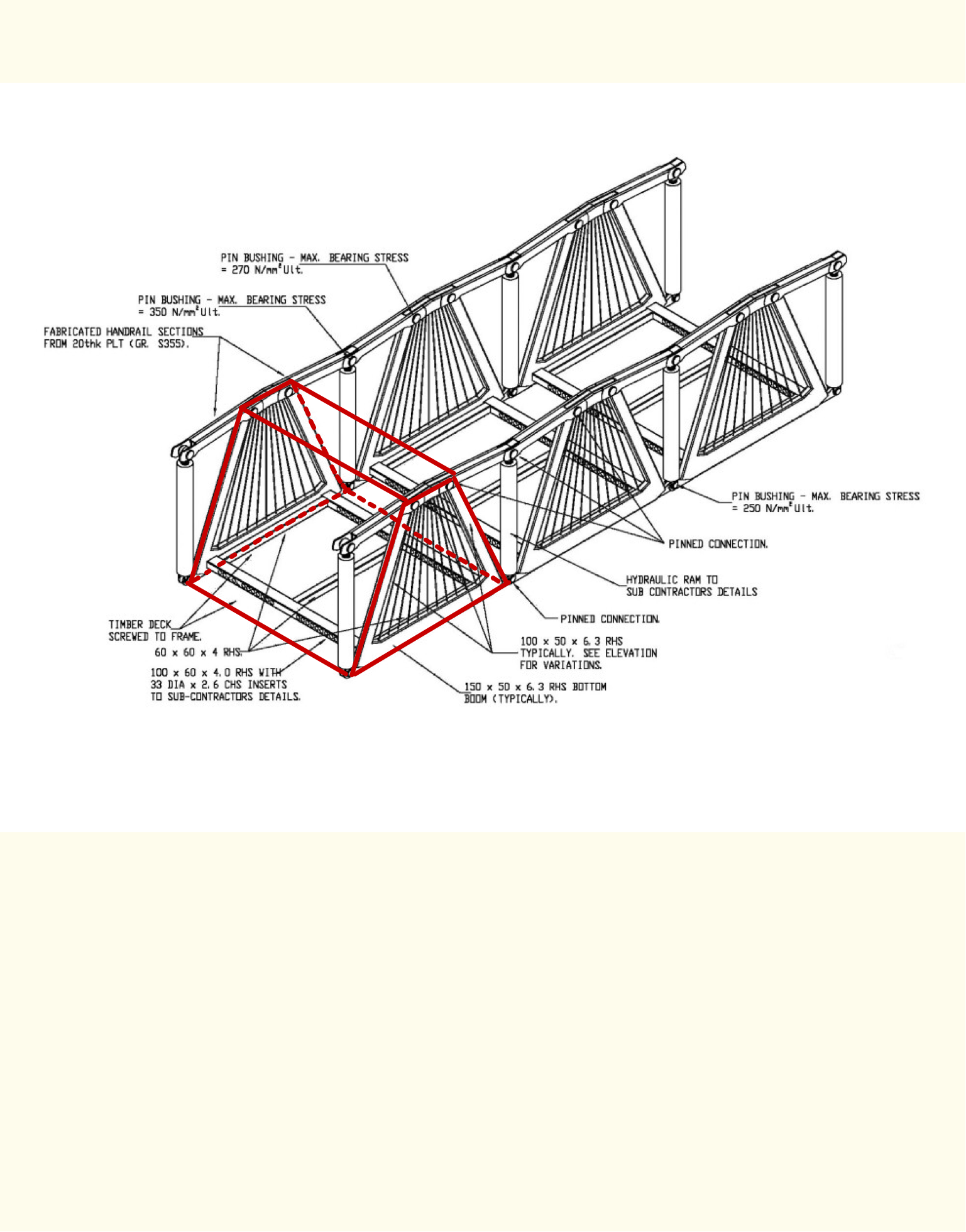 Document 2 